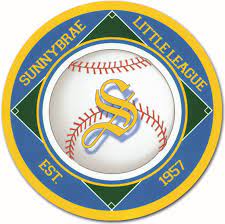 2024 Sunnybrae Little LeagueBoard of Directors2024 Sunnybrae Little LeagueBoard of DirectorsPresidentDan PieszchalaTreasurerSean KelleherVP of Baseball OpsGary LeonardoVP of GroundsDan WheelerVP of AdminJim ManningPlayer AgentMatt SweeneyPast President’s SeatChris DrudyTrusteeTom FinkTrusteeJustin GirardTrusteeBob LittleTrusteeJosh BellTrusteeDana HerreraTrusteeJohn LeonardoTrusteeJim MaguireTrusteeTony MarchettiTrusteePaul SchepsTrusteeDan EaganTrusteeJoe FurmanTrusteeStef MarchettiTrusteeTom Brettell